Insurance PolicyIf your GI procedure results in a pathology service such as a biopsy or polyp removal, you may receive a professional interpretation bill from LabCorp. Call the customer service number on your insurance card to check with your insurance company to see what your coverage is going to be. Our office will attempt to pre-certify your procedure, but it is your responsibility to contact your insurance company an acquire authorizations. This will minimize financial surprises as each insurance company and plan pays for this procedure differently. *If you do not have insurance you will need to contact our billing office at 913-393-5267 to arrange for payment prior to the procedure. There may be a fee for all no shows and cancellations made less than 24 hours prior to the scheduled procedure. This fee is not covered by insurance.5 days to procedureReview your prep instructions thoroughly. Review medication changes/restrictions starting today. You may take aspirin and non-steroidal medication (Ibuprofen, Aleve, Naproxen) STOP iron supplements and fish oil. Please see below for further medication instructions. Confirm the arrangements with your driverReview your prep instructions thoroughly. Review medication changes/restrictions starting today. You may take aspirin and non-steroidal medication (Ibuprofen, Aleve, Naproxen) STOP iron supplements and fish oil. Please see below for further medication instructions. Confirm the arrangements with your driver1 day to procedure12:00 (midnight) Nothing to eat or drink after midnight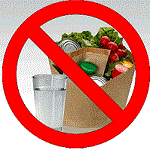 Detailed, step-by-step instructions continue on page 2. 12:00 (midnight) Nothing to eat or drink after midnightDetailed, step-by-step instructions continue on page 2. Procedure DayNothing to eat or drink.No Gum or hard candy | you MAY brush your teeth but DO NOT swallow*If you take heart, lung, blood pressure or seizure medication, you may take it with A SMALL SIP OF WATER ONLY, at least 2 hours before your procedure.Prep Day: 1 Day before your procedure
Prep Day: 1 Day before your procedure
Prep Day: 1 Day before your procedure
Prep Day: 1 Day before your procedure
Step 112:00 AM(Midnight) the evening prior to your procedureNothing to eat or drink after midnight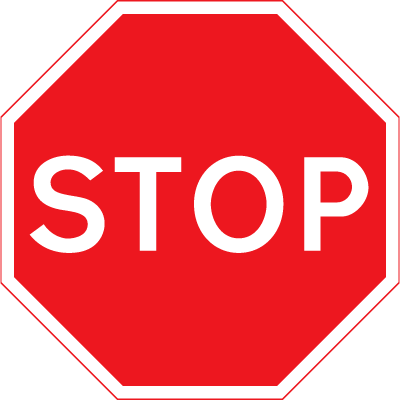 Prep Day: The day of your procedurePrep Day: The day of your procedurePrep Day: The day of your procedurePrep Day: The day of your procedureStep 2NOTHING TO EAT OR DRINK AFTER MIDNIGHT.Patients on heart, lung, blood pressure or seizure medicine need to take their daily medication with a sip of water per their regular routine. NOTIFY THE NURSE IN THE GI LAB WHAT MEDICATIONS YOU HAVE TAKEN TODAY.Step 3Arrive 1 ½ Hours prior to your procedure time, check in to Olathe Medical Center Patient Registration by the Emergency room on the back side of the hospital one and one half (1 ½ hours prior to your procedure time. Do NOT come to the doctor’s office. You will have a long walk to registration and will be late checking in.  Make sure you have a legal adult available to drive you to the procedure. They must be able to stay at the hospital with you. The procedure will not be done if you do not have a driver with you.Make sure you have a legal adult available to drive you to the procedure. They must be able to stay at the hospital with you. The procedure will not be done if you do not have a driver with you.Make sure you have a legal adult available to drive you to the procedure. They must be able to stay at the hospital with you. The procedure will not be done if you do not have a driver with you.Make sure you have a legal adult available to drive you to the procedure. They must be able to stay at the hospital with you. The procedure will not be done if you do not have a driver with you.